SKRAĆENICEU V O DStrategija upravljanja dugom 2023 – 2025. (u daljem tekstu: Strategija) predstavlja sažetak glavnih načela i smjernica za politiku upravljanja dugom Federacije BiH u navedenom periodu i od 2015. godine predstavlja jedan od strateških dokumenata Vlade Federacije u domeni upravljanja dugom. Strategija  se temelji na postojećem portfoliju duga Federacije BiH, Programu javnih investicija Federacije BiH 2023 – 2025. godina (PJI FBiH 2023 – 2025.) i Dokumentu okvirnog budžeta Federacije BiH 2023 – 2025. godine. Strategija sadrži planove finansiranja potreba Vlade Federacije BiH u naredne tri godine kako na vanjskom tako i na unutrašnjem tržištu, te indikativne mjere i alate potrebne za dostizanje usvojenih strateških ciljeva.CILJEVI I OBUHVAT STRATEGIJE UPRAVLJANJA DUGOMCiljevi upravljanja dugomCiljevi upravljanja dugom Vlade Federacije BiH su:osiguranje finansijskih sredstava za finansiranje vladinih potreba uz prihvatljive troškove i rizike u srednjem i dugom roku; razvoj domaćeg tržišta vrijednosnih papira.Obuhvat StrategijeStrategija obuhvata portfolio duga na dan 31.12.2022. godine kojim upravlja Vlada Federacije BiH i koji je prikazan u narednoj tabeli.Tabela 1. Portfolio duga na dan 31.12.2022. godine, obuhvaćen Strategijom Portfolio duga Vlade Federacije BiHPortfolio duga koji je obuhvaćen Strategijom i za koji je odgovorna i kojim upravlja Vlada Federacije BiH na dan 31.12.2022. godine iznosi 6.089,18 mil.KM (3.320,70 mil. USD ili 20,74% BDP-a Federacije BiH), a sastoji se od vanjskog duga u iznosu od 5.410,49 mil.KM (2.950,58 mil. USD ili 88,85%ukupnog duga) i unutrašnjeg duga u iznosu od 678,69 mil.KM (370,12 mil. USD ili 11,15% ukupnog duga).Tabela 2. Ukupan dug obuhvaćen Strategijom na dan 31.12.2022. godineStruktura vanjskog duga Federacije BiH na dan 31.12.2022. godineStruktura vanjskog duga Federacije BiH po kreditorima Vanjski dug je, zbog povoljnijih kreditnih uslova i koncesionalnih kamatnih stopa, najvećim dijelom ugovoren sa međunarodnim finansijskim institucijama i bilateralnim kreditorima.Slika 1. Struktura vanjskog duga Federacije BiH po kreditorima (mil. KM) 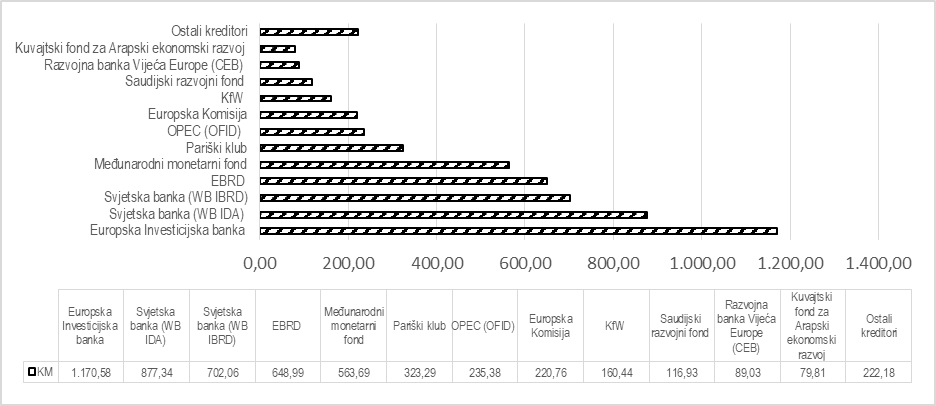 Valutna struktura vanjskog duga Federacije BiHValutna struktura vanjskog duga Federacije BiH definirana je dostupnim izvorima finansiranja. Najzastupljenija valuta u portfoliju duga Federacije BiH je euro (EUR), zatim slijede Specijalna Prava Vučenja (SDR) i američki dolar (USD). Slika 2. Valutna struktura vanjskog duga Federacije BiH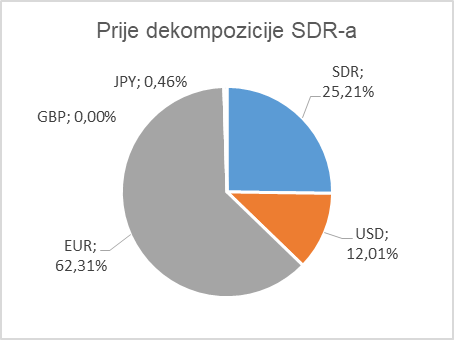 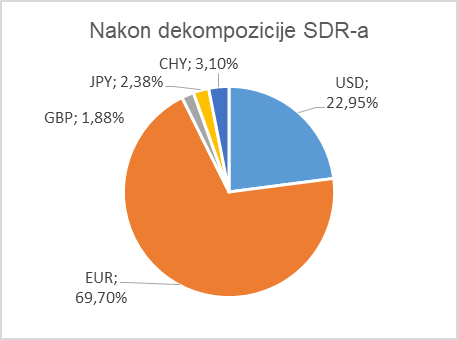 Dekompozicijom SDR-a, učešće EUR valute raste na 69,70%, a USD na 22,95% ukupnog vanjskog duga.Kamatna struktura vanjskog duga Federacije BiHSa fiksnom kamatnom stopom ugovoreno je 3.116,79 mil.KM ili 57,61%, a sa promjenjivom kamatnom stopom 2.293,70 mil.KM ili 42,39% ukupnog vanjskog duga.Slika 3. Struktura vanjskog duga Federacije BiH prema vrsti kamatne stopeStruktura unutrašnjeg duga Federacije BiH na dan 31.12.2022. godineUnutrašnji dug koji je uključen u Strategiju sastoji se od duga koji je nastao u skladu sa zakonom u obliku vrijednosnih papira i unutrašnjeg duga nastalog emisijom tržišnih vrijednosnih papira. Unutrašnji dug ugovoren je u domaćoj valuti (KM) i sa fiksnim kamatnim stopama. Tabela 3. Unutrašnji dug Federacije BiH uključen u Strategiju Kamatna struktura unutrašnjeg duga Federacije BiHSlika 4. Struktura unutrašnjeg duga Federacije BiH po visini kamatne stope (u mil. KM)    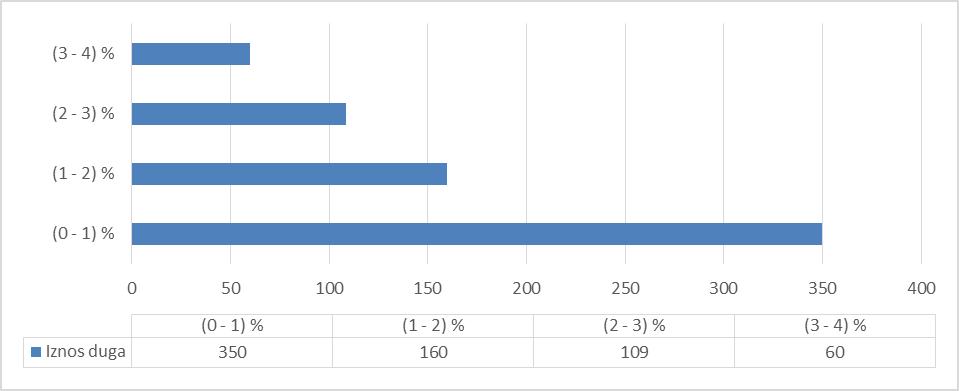 RIZICI PORTFOLIJA DUGA FEDERACIJE BiHKarakteristike troškova i rizika portfolija duga Federacije BiHProsječna ponderisana kamatna stopa ukupnog portfolija duga Federacije BiH relativno je niska i iznosi 1,8%, što je rezultat odnosa obveznica emitovanih za izmirenje obaveza po osnovu ratnih potraživanja koje imaju zakonom određenu kamatnu stopu 2,5% (38,69 mil. KM) i tržišnih kratkoročnih i dugoročnih vrijednosnih papira u obliku obveznica (590,0 mil. KM). Prosječna ponderisana kamatna stopa za vanjski dug također iznosi 1,8%.Tabela 5. Uporedni prikaz indikatora rizika portfolija duga Federacije BiH na dan 31.12.2022. godine u odnosu na indikatore na kraju 2021. godineRizik refinansiranjaRizik refinansiranja je značajan i za unutrašnji i za vanjski dug i koncentriran je na kratki i srednji rok. Prosječno vrijeme dospijeća (ATM) za unutrašnji dug iznosi 4,2 godina, a za vanjski dug 6,4 godine. Prosječno vrijeme dospijeća ukupnog duga iznosi 6,2 godina. Prosječno vrijeme dospijeća unutrašnjeg duga se polako produžava zbog uspješnih emisija tržišnih obveznica na deset i petnaest godina kako bi se kompenziralo dospijeće obveznica emitovanih za izmirenje ratnih potraživanja. Slika 5. Profil otplate duga Federacije BiH na dan 31.12.2022. godine (mil. KM)  Slika 6. Profil otplate duga Federacije BiH prema IMF-u, na dan 31.12.2022. godine   (mil. KM)   Kamatni rizikUčešće portfolija duga koji se refiksira unutar jedne godine iznosi 45,2% i rezultat je činjenice da  je oko 38% vanjskog duga ugovoreno sa varijabilnom kamatnom stopom, kao i zbog kraćih rokova dospijeća tržišnih vrijednosnih papira emitovanih na domaćem tržištu. Prosječno vrijeme refiksiranja portfolija duga Federacije BiH iznosi 4,2 godine te je u ovom slučaju izjednačeno vrijeme refiksiranja za vanjski i unutrašnji dug.  Valutni rizik portfolija duga Federacije BiHNajzastupljenije valute u portfoliju duga Federacije BiH su EUR (55,37%), SDR (22,40%), USD (10,67%) i KM (11,15%). Dekompozicijom SDR-a, učešće EUR valute raste na 61,93% ukupnog duga, a učešće USD na 20,39% (Slika 7.). Slika 7. Valutna struktura ukupnog duga Federacije BiH prema stanju na dan 31.12.2022. godine, prije i poslije dekompozicije SDR-a.Valutni rizik portfolija vanjskog duga Federacije BiH je relativno velik. Nešto preko 35% vanjskog duga je osjetljivo na promjene deviznih kurseva uzimajući u obzir njegovu valutnu strukturu (EUR – 62,31%, SDR – 25,21% i USD – 12,01%), u kojoj, nakon dekompozicije SDR-a, učešće EUR valute u ukupnom vanjskom dugu iznosi 69,70%.MAKROEKONOMSKI OKVIRU 2022. godine došlo je do globalnog usporavanja rasta s očekivanjem da se tek pred kraj 2023. godine oporavi privredna aktivnost na globalnom nivou. Unatoč nepovoljnim globalnim kretanjima, ekonomije zemalja Zapadnog Balkana pokazale su se otpornim. Ostvareni rast vođen je potražnjom, domaćom potrošnjom te u nekim zemljama investicijama. Pregled rasta BDP-a u zemljama Zapadnog BalkanaIzvor: Svjetska banka, Redovni ekonomski izvještaj, Br. 23, proljeće 2023Prema indeksu potrošačkih cijena inflacija je na nivou regije iznosila 11,8% u 2022. godini što predstavlja najviši nivo u proteklih 20 godina. Vrhunac inflacije u većini zemalja je dosegnut pred kraj 2022. godine, a u tekućoj godini vidljivi su pokazatelji njenog stišavanja, mada je procijenjena vrijednost za 2023. godinu 7% što još uvijek relativno visoko. Srednjoročni izgledi za ekonomije Zapadnog Balkana su pozitivni, pod uslovom provođenja strukturnih reformi te ubrzanja procesa zelene tranzicije i ulaganja u oblast energetske efikasnosti u skladu sa Zelenom agendom za Zapadni Balkan. Unatoč navedenom, rast u Bosni i Hercegovini pokazao se viši od očekivanog pa je prema prvim procjenama Agencije za statistiku, Bosna i Hercegovina je u 2022. godini ostvarila realni BDP prema rashodovnom pristupu u visini od 37,5 mlrd. KM, odnosno realni rast od 4%. Analiza komponenti BDP-a ukazuje na znatan rast domaće potrošnje na godišnjem nivou od 4,9%, dok rast bruto investicija iskazuje tendenciju usporavanja u odnosu na rast od prošle godine. Prema projekcijama Svjetske banke u Bosni i Hercegovini se u tekućoj godini očekuje niži rast privatne potrošnje i znatno usporavanje rasta u odnosu na višegodišnji prosjek sa stopom od 2,5%. Ovakva procjena, između ostalog rezultat je i očekivanog skromnog rasta izvoza zbog niskog rasta glavnih izvoznih tržišta Bosne i Hercegovine u EU. Projekcije su i za naredni srednjoročni period vrlo skromne te je Svjetska banka projicirala rast u BiH u 2024. godini 3%, a u 2025. 3,5%. Projekcije rasta BDP-a koje je sačinilo Federalno ministarstvo finansija temelje se na projekcijama Direkcije za ekonomsko planiranje pri Vijeću ministara BiH iz marta 2023. godine i projekcijama međunarodnih institucija (MMF-a i Svjetske banke iz aprila, Evropske komisije iz februara 2023. godine) Tabela 6. Nominalni i realni BDP-a FBiH i stopa rasta za razdoblje 2022. – 2026. god.Unatoč nepovoljnoj situaciji glavnih vanjskotrgovinskih partnera Federacija BiH je ostvarila realni rast BDP-a u 2022. godini od 3,9% što je više od projiciranog. Privatna potrošnja kao  glavna značajka rasta privrede Federacije BiH bi mogla imati nešto manji značaj u odnosu na prethodne godine. Doprinos privatne potrošnje pod utjecajem je tereta inflacije te se projicira manji utjecaj na rast realnog BDP-a. No, cilj je tokom nastupajućeg perioda ograničiti rast javne potrošnje i preusmjeriti sredstava na investicijsku potrošnju, te bi se stoga i struktura rasta budućeg BDP-a mogla promijeniti. U tom slučaju investicije bi uz unapređenje poslovnog ambijenta mogle ostvariti značajan rast, te dati i veći doprinos očekivanom rastu BDP-a. U srednjoročnom razdoblju očekuje se da će javne investicije igrati značajniju ulogu u poticanju ekonomskog rasta. Izgradnja putne infrastrukture te energetski projekti u srednjoročnom vremenskom razdoblju znatno bi trebali povećati udio javnih investicija u strukturi BDP-a.Na uslove finansiranja na vanjskom tržištu značajno utječe globalni kreditni rejting države prikazan u tabeli koji svrstava Bosnu i Hercegovinu u skupinu zemalja s visokim kreditnim rizikom iako je najnovija ocjena agencije Standard & Poor's povećala kreditni rejting (ranije bio B/pozitivni izgledi)Tabela 5. Kreditni rejting BiH Izvor: CBBH Tabela 7. Makroekonomski rizici i implikacije po strategiju upravljanja dugomIZVORI  FINANSIRANJAVanjski izvori finansiranjaVanjska finansijska sredstva koja Federaciji BiH stoje na raspolaganju i planira ih angažovati u periodu 2023 – 2025. procjenjuju se na 1.748,62 mil.KM (953,60 mil. USD). Uzimajući u obzir ciljeve definirane ovom Strategijom, troškove i rizike ugovaranja zajmova, Federacija BiH će nastaviti sa politikom maksimiziranja zaduživanja kod multilateralnih finansijskih institucija, a procjene ukazuju da bi se većina planiranih potreba moglo zadovoljiti finansiranjem iz ovih izvora. Tabela 8: Pregled ugovorenih i planiranih vanjskih izvora finansiranja u periodu 2023 – 2025. godina Domaći izvori finansiranjaDomaće tržište vrijednosnih papira je relativno malo i nerazvijeno, ali ima trend rasta prilagođavajući se finansijskim potrebama Vlade Federacije BiH. Domaće komercijalne banke su najveći investitori u trezorske zapise i tržišne obveznice Vlade Federacije BiH i uglavnom ih čuvaju do dospijeća.Slika 8. Kretanje unutrašnjeg duga Federacije BiH po osnovu tržišnih vrijednosnih papira u periodu 2013 – 2022. (mil. KM)    U namjeri da osigura dalji razvoj domaćeg tržišta vrijednosnih papira i transparentnost zaduživanja, vodeći pri tom računa o svojim finansijskim potrebama i troškovima, Vlada Federacije BiH će nastaviti sa aukcijama obveznica u mjeri koja je potrebna da se iznos sredstava na Jedinstvenom računu trezora Federacije BiH održava na zadovoljavajućem nivou kao i aukcijama trezorskih zapisa u slučaju pojave deficita jedinstvenog računa uzrokovanog neusklađenošću gotovinskih tokova. Broj emisija i visina ponude trezorskih zapisa (ročnosti tri, šest, devet i dvanaest mjeseci) će varirati zavisno od potreba trezora u procesu upravljanja likvidnošću. Za buduća izdanja obveznica Federacija će uzimati u obzir interese investitora, ali će nastojati produžiti prosječno vrijeme dospijeća vrijednosnih papira izdavanjem obveznica sa dospijećem dužim od pet godina. Aukcije tržišnih vrijednosnih papira Federacije BiH održavaju se u skladu sa godišnjim indikativnim kalendarom aukcija, koji Ministarstvo finansija objavljuje na svojoj web stranici, osim u slučaju kada zbog zadovoljavajuće likvidnosti jedinstvenog računa trezora Ministarstvo finansija otkaže najavljene aukcije. Tabela 9. Struktura, troškovi i rizici domaćih izvora finansiranjaPRETPOSTAVKE CIJENA I OPISI SCENARIJA ŠOKAU ovom dijelu predstavljena su četiri moguće strategije finansiranja potreba Vlade Federacije BiH tako da je svaka od strategija testirana na iznenadne promjene u pogledu kamatnih stopa i deviznih kurseva u svrhu procijene troškova i rizika na navedene promjene. Pretpostavke visine kamatnih stopa i procijenjeno kretanje vrijednosti deviznih kurseva za vanjski dug u periodu 2023 – 2025. godina preuzeti su od Ministarstva finansija i trezora BiH. Scenarij nepredviđenih događaja (Šok scenarij)Scenariji su testirani na utjecaj šokova, odvojeno kamatni i valutni šok te kombinovani kamatno-valutni šok na temelju postojećeg stanja duga.Šok valutnog (deviznog) kursa podrazumijeva sljedeće: manji šok: deprecijacija vrijednosti KM za 20% u odnosu na USD u drugoj godini,  veliki šok: deprecijacija vrijednosti KM za 30% u odnosu na USD u drugoj godini. Šok kamatnih stopa podrazumijeva sljedeće: manji šok: povećanje kamatnih stopa u drugoj godini za 2% na sve domaće i vanjske instrumente i na kratkoročne domaće instrumente povećanje za 1%. Instrumenti u koje su uključeni stara devizna štednja i ratna potraživanja ostaju nepromijenjeni;veći šok: povećanje procijenjenih kamatnih stopa u visini od 4% na dugoročne vanjske i domaće instrumente i 2% na kratkoročne domaće instrumente u drugoj godini. Instrumenti u koje su uključeni stara devizna štednja i ratna potraživanja ostaju nepromijenjeni;Scenariji šoka:Šok valutnog (deviznog) kursa: 30% deprecijacije kursa KM/USD u drugoj godini;Šok kamatne stope: 4% rast kamatne stope na vanjske i domaće dugoročne instrumente i 2% na kratkoročne domaće instrumente u drugoj godini, što doprinosi izravnavanju krivulje prinosa; Kombinovani šok: 20% deprecijacije kursa KM/USD u kombinaciji sa šokom za 1% na kratkoročne domaće instrumente i 2% na sve dugoročne domaće i vanjske instrumente u drugoj godini.Pretpostavke o budućim kretanjima promjenjivih kamatnih stopa na vanjski dug zasnovane su na postojećim krivuljama prinosa za Eurozonu i SAD iz polovine novembra 2022. godine uzimajući u obzir i prosječne vrijednosti u 2022. godini.  Za projekcije varijabilnih kamatnih stopa, šestomjesečni LIBOR i EURIBOR  korišteni su trenutni podaci o ovim kamatnim stopama uz pretpostavku da će razlika između vrijednosti šestomjesečnog EURIBOR (LIBOR) i prinosa na njemačke jednogodišnje obveznice (američke jednogodišnje obveznice) biti jednaka tokom perioda 2023-2025. godina. Ove kamatne stope predstavljaju referentne kamatne stope za instrumente duga sa promjenjivim kamatama, dok su za instrumente duga sa fiksnom kamatnom stopom prilikom procjena visine kamata uzeta u obzir postojeća zaduženja. Kretanje kamatnih stopa na domaći dug izračunato na osnovu jednostavnih očekivanja na bazi kamatnih stopa postojećeg portfolija unutrašnjeg duga Federacije BiH.Tabela 10. Procijenjene visine kamata na instrumente vanjskog duga u periodu 2022 – 2024. godina korištene u MTDS ATTabela 11. Procijenjeni spread (margina) na instrumente duga sa varijabilnom kamatnom stopom u periodu 2022 – 2024. godina korištene u MTDS ATProjekcije Evropske centralne banke iz novembra 2022. godine ukazuju na jačanje USD-a u odnosu na kraj 2021. godine za 7,9% u 2022. godini, 4,0% u 2023. godini u odnosu na 2022. godinu i zadržavanje na istom nivou u 2024. godini.  Slične procjene je objavio i MMF-a (World Economic Outlook iz oktobra 2022. godine) prema kojem je vrijednost USD-a za EUR u 2022. godini u odnosu na 31.12.2021. godine  veća za 7,2%, a u 2023. godini za 3,1%. Uzimajući u obzir sve navedeno prilikom izrade strategije predviđen je porast vrijednost USD u odnosu na EUR za 2023. godinu u iznosu 4%, a za 2024. i 2025. godinu 0%. Za potrebe izrade različitih scenarija Strategije upravljanja dugom korišteni su prilagođeni instrumenti kako bi se različiti uslovi kredita u portfoliju sveli na sličan instrument (razlika postoji u valuti, godinama dospijeća, kamatnoj stopi i „grace“ periodu)Tabela 13. Stilizirani instrumenti portfolija duga Federacije BiHTabela 14. Poređenje trenutnih indikatora rizika portfolija duga i rizika strategijeOpis alternativnih strategija upravljanja dugomStrategija (S1): bazira se na realnom stanju dosadašnjeg zaduživanja Federacije BiH u skladu s Budžetom Federacije BiH za 2023. godinu, Dokumentom okvirnog budžeta Federacije BiH u razdoblju 2023-2025. godina i PJI-a za razdoblje 2023-2025. godine. Finansiranje razvojnih projekta do kraja 2025. godine procijenjeno je na 799,38 mil. KM. U kontekstu procjene troškova i rizika za vanjske kredite namijenjene realizaciji PJI Federacije BiH primijenjeni su kreditni uslovi u skladu sa generalnim uslovima poslovanja kreditora uz preferiranu valutu EUR. Strategija 2 (S2): bazira se na dosadašnjem zaduživanju Federacije BiH  u skladu s Budžetom Federacije BiH za 2023. godinu, Dokumentom okvirnog budžeta Federacije BiH u razdoblju 2023-2025. godina i PJI-a za razdoblje 2023-2025. godine s pretpostavkom  kreditnih uslova koji podrazumijevaju kredite sa većinski ugovorenom promjenjivom kamatnom stopom uz preferiranu valutu EUR. Strategija 3 (S3):  bazira se na dosadašnjem zaduživanju Federacije BiH  u skladu s Budžetom Federacije BiH za 2023. godinu, Dokumentom okvirnog budžeta Federacije BiH u razdoblju 2023-2025. godina i PJI-a za razdoblje 2023-2025. godine s pretpostavkom  kreditnih uslova koji podrazumijevaju kredite sa većinski ugovorenom fiksnom kamatnom stopom uz preferiranu valutu EUR.  Strategija 4 (S4): bazira se na dosadašnjem zaduživanju Federacije BiH  u skladu s Budžetom Federacije BiH za 2023. godinu, Dokumentom okvirnog budžeta Federacije BiH u razdoblju 2023-2025. godina i PJI-a za razdoblje 2023-2025. godine s pretpostavkom  zamjene svih domaćih instrumenata sa izdavanjem desetogodišnjih i petnaestogodišnjih euroobveznica na nivou koji je adekvatan izvorima koji su zamijenjeni. Analiza troškova i rizika bazne i alternativnih strategija zaduživanja Utjecaj predloženih strategija je procijenjen u osnovnom i šok scenariju. Dva ključna indikatora troškova (dug/BDP i kamata/BDP) izračunati su kako bi se odredio odnos između troškova i rizika različitih scenarija zaduživanja. Promjene visine neotplaćenog duga uzrokovane promjenom valutnog kursa odražavaju se na odnos dug/BDP. Učešće do sada plaćene kamate u BDP-u daje procjenu potencijalnog utjecaja svake strategije na budžet. Rizik date strategije je razlika između njenih troškova u scenariju šoka u odnosu na osnovni (bazni) scenarij. Trošak servisiranja duga u direktnoj je korelaciji sa promjenama kamatnih stopa. Dug sa visokim kamatnim stopama generira tokom vremena veće troškove duga, odnosno povećava potrebe za refinansiranjem. Strategija S4 je najmanje rizična, ali ima i najveće troškove (Slika 12.) zbog strukture duga u kojoj dominira vanjsko zaduživanje u EUR-ima kombinacijom desetogodišnjih i petnaestogodišnjih euroobveznica u uslovima tržišnih kamatnih stopa. Strategije S1, S2 i S3 imaju približno iste troškove, s tim da je strategija S2 najrizičnija s obzirom da su u strategiji S2 razmatrani kreditni uslovi u kojima u većem obimu prevladavaju promjenjive kamatne stope. Najveći rizik za sve strategije u pogledu omjera kamata/BDP predstavlja ekstremni kamatni šok u 2. godini strategije. Slika 12. Učešće troškova kamata u BDP-u (kraj 2025. godine)Najveći rizik portfolija duga za sve četiri testirane strategije, u pogledu omjera dug/BDP predstavlja valutni rizik u slučaju nagle promjene deviznog kursa odnosno aprecijacije USD u odnosu na KM i EUR (šok od 30% u 2. godini). Portfolio koji ima veće učešće neeurskih valuta u stanju neotplaćenog  vanjskog duga izložen je većem riziku kada je u pitanju aprecijacija stranih valuta u odnosu na domaću. Strategija S4 je najosjetljivija strategija na promjene deviznih kurseva, zbog niskog učešća domaćeg zaduživanja i značajnijeg vanjskog zaduživanja. Kao i u slučaju prethodnog indikatora strategije S1, S2 i S3 imaju najmanje troškove i manje su rizične u odnosu na strategije S4 koja je najrizičnija i najskuplja. Strategija S4 je najosjetljivija na promjene deviznog kursa i ima veće odstupanje baznog scenarija u odnosu na ostale strategije jer ova strategija podrazumijeva izdavanje euroobveznice na vanjskom tržištu kao i zaduživanje u neeurskim valutama (USD i SDR).U slučaju ekstremnog deviznog šoka (aprecijacija USD u odnosu na BAM u iznosu od 30%) odstupanje šok scenarija od baznog, iznosi od 3,8170%–4,1772%, procijenjenog BDP-a u 2025. godini s tim da je to odstupanje najmanje u Strategiji S2. Slika 13. Učešće duga u BDP-u  (kraj 2025. godine)      Indikatori rizika alternativnih strategijaBudući da odnosi dug/BDP i kamata/BDP nisu dovoljni za procjenu rizika analizirani su i drugi indikatori: rizik refinansiranja, kamatni rizik i valutni rizik. Tabela 15. Indikatori rizika po strategijama na kraju 2025. godineUpoređujući indikatore rizika predloženih strategija sa rizicima trenutnog portfolija duga, možemo zaključiti sljedeće:Troškovi duga – Prosječna ponderisana kamatna stopa u svim analiziranim strategijama se povećava i kreće se u rasponu od 1,78% - 3,56%, s tim da kod preferirane strategije S1 na kraju 2025. godine iznosi 3,02%. Rizik refinansiranja – Iznos duga koji dospijeva u 2025. godini je približno isti u svim strategijama, ali je veći u relativnom iznosu u odnosu početni portfolio duga iz 2022. godine kada je iznosio 12,75% i ispod je iznosa koji je u smjernicama o zaduživanju naveden kao gornja granica (15% ukupnog portfolija duga). Prosječno vrijeme do dospijeća (ATM) bi se povećalo u svim analiziranim strategijama i bilo bi u skladu sa definiranim strateškim ciljevima. Najduže prosječno vrijeme do dospijeća bi bilo u strategiji S4 uzimajući u obzir korištene instrumente duga u spomenutoj strategiji. Implementacijom strategije S1 prosječno vrijeme dospijeća portfolija duga na kraju 2025. godine bi iznosilo 6,4 godina. Kamatni rizik – Prosječno vrijeme refiksiranja se povećava u preferiranoj strategiji i iznosi 4,75 godina, u odnosu na trenutno vrijeme refiksiranja od 4,24 godine. Učešće duga sa fiksnim kamatnim stopama u preferiranoj strategiji bi se povećalo u odnosu na početni portfolio duga i iznosilo bi 72% kao i učešće trezorskih zapisa koje bi se povećalo na 4,33%. Strategija S4 koja uzima u obzir zaduživanje emisijama euroobveznica po fiksnim kamatnim stopama imaju znatno povoljniji ATR koji iznosi 6,32 godina. Vlada Federacije BiH je izabrala Strategiju S1 koju će provoditi u periodu 2023.-2025. iz razloga što su indikatori rizika izabrane strategije S1 na kraju 2025. godine uglavnom u skladu sa smjernicama za upravljanje dugom.SMJERNICE ZA UPRAVLJANJE DUGOMU namjeri da se osiguraju sredstva za likvidnost budžeta, zadovolji tražnja i poveća likvidnost vladinih vrijednosnih papira, u narednom periodu Vlada Federacije BiH će nastaviti sa izdavanjem trezorskih zapisa i obveznica u obimu i dinamici koji će biti konzistentni sa ovom srednjoročnom Strategijom. Sveukupna struktura portfolija dugaSmjernice za poželjnu strukturu portfolija duga su sljedeće:Održavanje učešća duga u KM i EUR valuti iznad 60% ukupnog portfolija duga;Održanje učešća duga s fiksnom kamatnom stopom preko 50% ukupnog portfolija duga;Vrijeme prosječnog dospijeća ukupnog portfolija duga produžiti na 6,5 godina.Smjernice za zaduživanjeGlavne smjernice za zaduživanje Federacije BiH su sljedeće:Prilikom planiranja zaduživanja voditi računa da se održi ravnomjerna struktura otplate po godinama u cilju minimiziranja rizika refinansiranja;Radi smanjenja valutnog rizika maksimalno koristiti zaduživanje u EUR i KM;U cilju smanjenja rizika refinansiranja duga: učešće portfolija duga koji dospijeva unutar 12 mjeseci/jedne godine će iznositi maksimalno 15% ukupnog neotplaćenog duga;Kako bi produžili prosječno dospijeće portfolija duga iznad 6,5 godina, buduća zaduženja ugovarati sa dužim grace periodom i dužim rokom otplate. Prosječno ponderisano dospijeće portfolija duga produžiti na najmanje 6,5 godina.Kvantitativni ciljeviNa osnovu trenutnog makroekonomskog okvira praćenjem preferirane strategije zaduživanja na kraju 2025. godine očekivani indikatori rizika portfolija duga bili bi sljedeći:prosječno vrijeme dospijeća kredita (ATM) ne bi trebalo biti manje od 6,44 godina;prosječno vrijeme refiksiranja kredita (ATR) će iznositi 4,75 godinu;učešće servisiranja kamata po osnovu duga u prihodima će iznositi manje od 4%.Ciljevi definirani ovom Strategijom su osjetljivi na promjene pretpostavki o rastu, fiskalnom deficitu i dostupnosti predviđenih izvora finansiranja, prvenstveno koncesionalnih izvora finansiranja.Na osnovu člana 19. stav 4. Zakona o Vladi Federacije Bosne i Hercegovine („Službene novine Federacije BiH“, br. 1/94, 8/95, 58/02, 19/03, 2/06 i 8/06), Vlada Federacije Bosne i Hercegovine na _______sjednici, održanoj ______________2023. godine, donosi:Z A K LJ U Č A KUsvaja se Strategija upravljanja dugom 2023. – 2025.Zadužuje se Federalno ministarstvo finansija-Federalno ministarstvo financija, da Strategiju upravljanja dugom 2023 – 2025. objavi na svojoj web stranici.Zadužuje se Generalni sekretarijat Vlade Federacije Bosne i Hercegovine da Strategiju upravljanja dugom 2023 – 2025. proslijedi Parlamentu Federacije Bosne i Hercegovine radi informiranja.Ovaj zaključak stupa na snagu danom donošenja.V. broj:______							       PREMIJER    Sarajevo ______2023. godine			 	              NERMIN NIKŠIĆ ATM-Prosječno vrijeme dospijeća (Average Time to Maturity)ATR-Prosječno vrijeme refiksiranja (Average Time to Refixing)BDP-Bruto domaći proizvod  (Gross Domestic Product)DOB-Dokument okvirnog budžetaEBRD-Evropska banka za obnovu i razvoj (European Bank for Reconstruction and Development)EIB-Evropska investicijska banka (European Investment Bank)IBRD-Međunarodna  banka za obnovu i razvoj (International Bank For Recontruction and Development)IDA-Međunarodna asocijacija za razvoj (International Development Association)KfW-Njemačka banka za obnovu i razvoj (KfW Development Bank)IMF-Međunarodni monetarni fond (International Monetary Fund)WB-Svjetska banka (World Bank)EFF-Prošireni aranžman IMF-a (Extended Fund Facility) RFI- Instrument brzog finansiranja (Rapid Financing Instrument)Vrsta dugaUključen (√)/ Isključen (x)Iznos (mil.KM)Vanjski dug FBiH, od čega:5.410,49Relevantni vanjski dug FBiH√5.352,96Direktni vanjski dug FBiH√57,53Unutrašnji dug FBiH, od čega:682,63Trezorski zapisi  FBiH√50,00Trezorske obveznice  FBiH√590,00Obveznice stare devizne štednje (SDŠ)√0,00Obveznice za ratna potraživanja (RT)√38,69Verificirani dugx3,94UKUPAN dug obuhvaćen strategijom6.089,18OpisVanjski dugUnutrašnji dugUkupni dugIznos (u mil. KM) 5.410,49678,696.089,18Iznos (u mil. USD) 2.950,58370,123.320,70Nominalni dug kao % BDP-a FBiH18,43%2,31%20,74%Vrsta dugaUključen (√)/ Isključen (x)Iznos (mil.KM)Unutrašnji dug FBiH, od čega:678,69-          Trezorski zapisi FBiH√50,00-          Trezorske obveznice FBiH√590,00-          Obveznice za ratna potraživanja (RT)√38,69Indikatori rizikaIndikatori rizikaVanjski dugVanjski dugUnutrašnji dugUnutrašnji dugUkupni dugUkupni dugIndikatori rizikaIndikatori rizika2021.2022.2021.2022.2021.2022.Iznos duga (milioni KM)Iznos duga (milioni KM)5.406,65.410,5754,3678,76.160,96.089,2Iznos duga (milioni USD)Iznos duga (milioni USD)3.133,12.950,6437,1370,13.570,23.320,7Nominalni dug u % BDPNominalni dug u % BDP23,613,73,31,726,815,4Sadašnja vrijednost duga u % BDPSadašnja vrijednost duga u % BDP19,111,43,31,722,713,2Troškovi dugaKamata kao % BDP0,30,30,0400,40,3Troškovi dugaProsječna ponderisana kamata  (%)1,21,81,21,31,21,8Rizik refinansiranjaProsječno vrijeme dospijeća (godine)6,66,43,64,26,26,2Rizik refinansiranjaDospijeće duga u sljedećoj godini  (% ukupnog)8,212,433,915,611,512,8Rizik refinansiranjaDospijeće duga u sljedećoj godini  (% BDP)1,91,81,10,33,32,0Kamatni rizikProsječno vrijeme refiksiranja (godine)4,24,23,64,24,14,2Kamatni rizikDug koji se refiksira u sljedećoj godini (%ukupnog)47,548,833,915,645,845,2Kamatni rizikDug sa fiksnom kamatnom stopom  (% ukupnog)57,157,610010062,562,2Valutni rizikDevizni dug  (% ukupnog duga)87,888,9Valutni rizikKratkoročni devizni dug (% rezervi)3,04,1Projekcije2022202320242025Albanija4,82,83,33,3BiH4,02,53,03,5Kosovo3,53,74,44,2Crna Gora6,13,43,12,9Sjeverna Makedonija2,12,42,72,9Srbija2,32,33,03,8Zapadni Balkan3,22,63,13,5IndikatorProcjenaProcjenaProjekcijeProjekcijeProjekcijeIndikator2022.2023.2024.2025.2026.Nominalni BDP u mil. KM29.68131.68933.40035.36537.408Nominalni rast u %17,6%6,8%5,4%5,9%5,8%Realni BDP u mil. KM26.20130.35332.65034.50236.602Realni rast u %3,9%2,3%3,0%3,3%3,5%Moody's Investors ServiceStandard & Poor'sRejtingB3/stabilni izglediB+/stabilni izglediDatum22.07.2022. godine04.08.2023. godineAktivnostPotvrđen rejtingPotvrđen rejtingRealni sektor - RastSrednja do visokaSlaba vanjska potražnja ili veća finansijska nestabilnost bi mogli smanjiti potencijal za rast, što bi dovelo do poteškoća u fiskalnoj politici i rezultiralo većim zaduživanjem.  Fiskalni sektor Fiskalni sektor Fiskalni sektor - Održivost duga SrednjaPritisak na rastuće rashode i kapitalne investicije bi povećao finansijske potrebe. Potencijalne obaveze, bilo iz bankarskog sektora ili državnih preduzeća, mogle bi dovesti do povećanja bruto finansijskih potreba i troškova finansiranja i pogoršanja fiskalnog bilansa, što bi moglo rezultirati većim domaćim i vanjskim zaduženjem. Platni bilansPlatni bilansPlatni bilans- Vanjska potražnja/kurs    valutaSrednja do visokaSpor globalni rast, posebno u EU, može smanjiti izvoz i strane direktne investicije, dovodeći do pritiska na devizne rezerve, što bi s obzirom na aranžman valutnog odbora, moglo utjecati i na veće vanjsko zaduživanje. Inflacija Inflacija Inflacija - Cijene roba/kurs valutaSrednja do malaNa rast cijena najveći utjecaj će imati rast cijena energenata, te rast cijena hrane, pića i komunalija. Veća inflacija bi mogla povećati troškove servisiranja duga. Finansijski sistem Finansijski sistem Finansijski sistem - Sveukupno stanje SrednjaStopa adekvatnosti kapitala bankarskog sistema je znatno viša od zakonskog minimuma i predstavlja zadovoljavajuću kapitaliziranost ukupnog sistema za postojeći nivo izloženosti rizicima i jaku osnovu za očuvanje njegove sigurnosti i stabilnosti. KreditorKamatna stopaGraceRok otplateValutaFinansiranje mil. USD%RiziciKreditorKamatna stopaperiodRok otplateValutaFinansiranje mil. USD%RiziciIBRDFiksna ili varijabilna5-1018-30EUR67,897,12%Rizik refiksiranja za varijabilnuEIBFiksna ili varijabilna4-525EUR500,7252,51%Rizik refiksiranja za varijabilnuEBRDFiksna ili varijabilna3-512-15EUR298,1231,26%Rizik refiksiranja za varijabilnuKuvajtski fondFiksna525KWD26,982,83%Valutni rizikSaudijski fondFiksna525SAR3,120,33%Valutni rizikOPEC fondFiksna1020USD15,851,66%Valutni rizikCEBFiksna ili varijabilna510EUR18,961,99%Rizik refiksiranja za varijabilnuIFADFiksna1030SDR4,20,44%Rizik refinansiranja i valutni rizikKfWFiksna ili varijabilna2,5 - 1012-20EUR15,991,68%Rizik refinansiranjaOstala sredstvaFiksna ili varijabilna3-510-15EUR1,770,19%Rizik refinansiranja i refiksiranja za varijabilnuUKUPNO953.60100,00%OPISTrezorski zapisiObveznice FBiHStruktura Diskont, jednokratna isplataFiksna ili varijabilna kamata, jednokratna isplataKarakteristike Jednostavni, dobra potražnjaTražnja zadovoljava trenutne potrebe, razvoj tržišta će utjecati na potražnjuTroškoviNiski, osim u slučaju krize likvidnosti ili izdanja većih volumenaRast volumena izdanja i produžetak ročnosti može izazvati rast troškovaRiziciRizici refiksiranja i refinansiranjaRizici zavise od ostvarene ročnosti, a uključuju rizik refinansiranja, a u slučaju varijabilnih stopa i rizik refiksiranjaNaziv instrumentaKamataKamataKamataNaziv instrumenta202320242025Koncesionalni USD Fiksni5,23%5,39%5,46%Koncesionalni EUR Fiksni4,69%4,90%5,10%Koncesionalni USD Varijabilni5,18%5,25%5,32%Koncesionalni EUR Varijabilni2,58%2,79%2,99%IMF RFI USD Varijabilni2,74%2,81%2,88%IMF EFF USD Varijabilni2,74%2,81%2,88%5Y Eurobond9,49%10,06%10,62%10Y Eurobond5,45%5,65%5,85%15Y Eurobond5,94%6,14%6,34%202320242025Koncesionalni USD Varijabilni1,50%1,50%1,50%Koncesionalni EUR Varijabilni1,25%1,25%1,25%IMF RFI USD Varijabilni1,00%1,00%1,00%IMF EFF USD Varijabilni1,00%1,00%1,00%Oznaka instrumentaIme ili vrsta instrumentaFiksni ili varijabilniKoncesionalni ili tržniDospijeće (godina)Grace (godina)Vrsta valuteValutaUSD_2Koncesionalni USD FiksniKoncesionalni205StranaUSDUSD_3Koncesionalni EUR FiksniKoncesionalni205StranaEURUSD_4Koncesionalni USD VarijabilniKoncesionalni184StranaUSDUSD_5Koncesionalni EUR VarijabilniKoncesionalni153StranaEURUSD_6IMF EFF USD VarijabilniKoncesionalni104StranaUSDUSD_7IMF RFI USDVarijabilniKoncesionalni53StranaUSDBAM_9T zapis FiksniTržni10DomaćaBAMBAM_112-3y T obveznica FiksniTržni32DomaćaBAMBAM_125-7y T obveznica FiksniTržni65DomaćaBAMBAM_1610y T obveznicaFiksniTržni109DomaćaBAMBAM_1715y T obveznicaFiksniTržni1514DomaćaBAMUSD_85y EurobondFiksniTržni54StranaEURUSD_1810Y EurobondFiksniTržni109StranaEURUSD_1915Y EurobondFiksniTržni1514StranaEURIndikatori rizikaIndikatori rizikaPortfolio dugaPortfolio dugaPortfolio dugaIndikatori rizikaIndikatori rizika2021. godina2022. godinaIzabrana strategijaIndikatori rizikaIndikatori rizika2021. godina2022. godinakraj 2025. godineNominalni dug (%  BDP-a)Nominalni dug (%  BDP-a)26,815,415,9Sadašnja vrijednost (% BDP-a)Sadašnja vrijednost (% BDP-a)22,413,214,3Ponderisana prosječna kamata (%)Ponderisana prosječna kamata (%)1,31,83,0Rizik refinansiranjaATM Vanjski dug (godine)6,66,47,5Rizik refinansiranjaATM Unutrašnji dug (godine)3,64,22,7Rizik refinansiranjaATM Ukupni dug (godine)6,26,26,4Kamatni rizikATR (godine)4,24,24,8Kamatni rizikDug koji se refiksira u 1 g  (% ukupnog duga)45,845,238,8Kamatni rizikDug po fiksnoj kamati (% ukupnog duga)62,562,272,0Valutni rizikDevizni dug (% ukupnog duga)87,888,977,3Valutni rizikKratkoročni devizni dug (% rezervi)3,04,12,5Indikatori rizikaIndikatori rizika2016Na kra19Na kra19Na kra19Na kra19Indikatori rizikaIndikatori rizikaPočetni portfolioS1S2S3S4Nominalni dug u % BDPNominalni dug u % BDP15,3815,9315,9315,9316,04Sadašnja vrijednost duga u % BDPSadašnja vrijednost duga u % BDP13,1614,3114,0414,3114,39Troškovi kamata u % BDPTroškovi kamata u % BDP0,270,410,400,410,47Implicitna kamatna stopa (%)Implicitna kamatna stopa (%)1,783,022,993,023,56Rizik refinansiranjaDug koji dospijeva u 1. godini (% ukupnog)12,7513,3413,3313,377,81Rizik refinansiranjaDug koji dospijeva u 1. godini (% BDP)2,032,122,122,131,25Rizik refinansiranjaProsječno dospijeće portfolija (godine)6,186,446,286,527,94Rizik refinansiranjaProsječno dospijeće domaći dug (godine)4,192,702,702,702,82Rizik refinansiranjaProsječno dospijeće vanjski dug (godine)6,427,547,337,658,26Kamatni rizikProsječno vrijeme refiksiranja  (godine)4,244,753,994,906,32Kamatni rizikRefiksiranje duga u 1. godini  (godine)45,2338,7945,4937,4331,81Kamatni rizikDug sa fiksnom kamatom (% ukupnog duga)62,1772,0065,2973,3973,47Trezorski zapisi (% ukupnog duga)0,794,334,324,360,00Devizni rizikDevizni dug u % ukupnog duga88,8577,2977,3177,2194,09Devizni rizikKratkoročni devizni dug u % rezervi4,092,472,472,472,47